Viewing the captured images in HydroView externallyThe captured images from a HydroView test can be examined externally (ie, on a PC/Laptop etc.) by the following methods:Export the raw test result
Refer to the operator guide on saving test results.
To access the captured images, however, use the save to USB option:
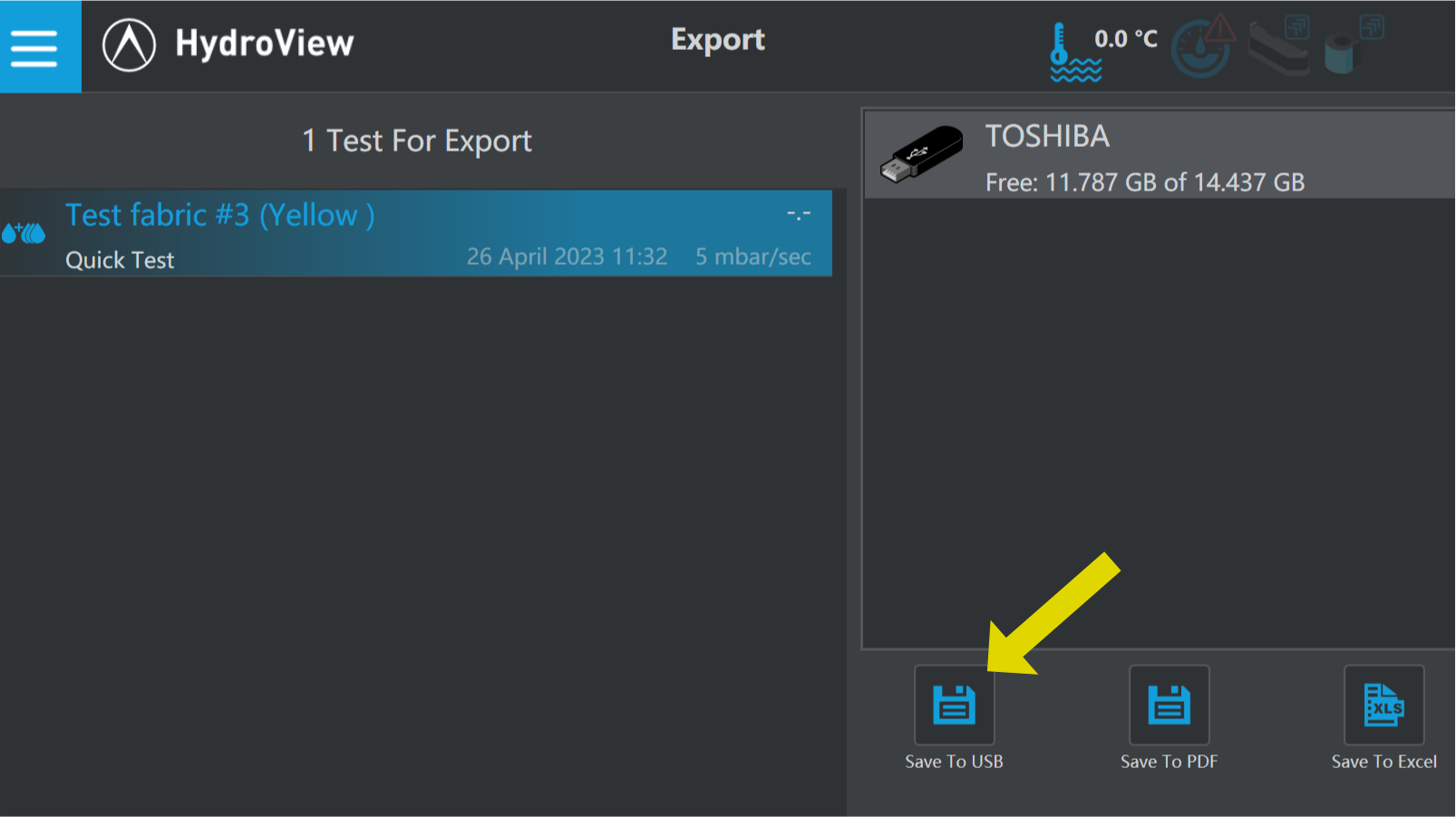 Once exported, the USB drive can be inserted into a PC and the test file will be saved along with all captured images in .PNG file format:
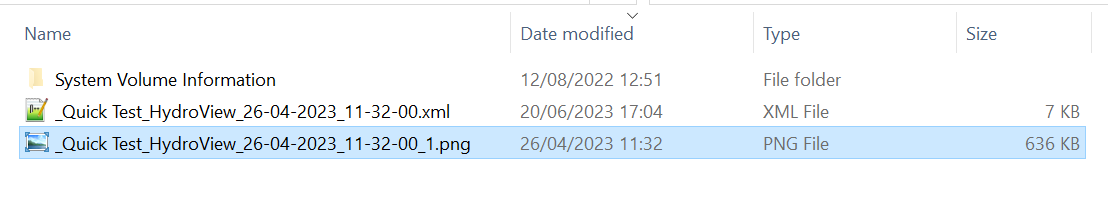 *Note that the auto-generated image file names will correspond to the test .xml file name eg:TestFile_With_Date.xmlTestFile _With_Date_1.pngTestFile _With_Date_2.pngTestFile _With_Date_3.png …TestFile123_With_Date.xmlTestFile123_With_Date_1.pngTestFile123_With_Date_2.pngTestFile123_With_Date_3.png TestFile123_With_Date_4.png…Have the captured images embedded in the report PDF fileIn report settings, press the Edit button on the currently active setup: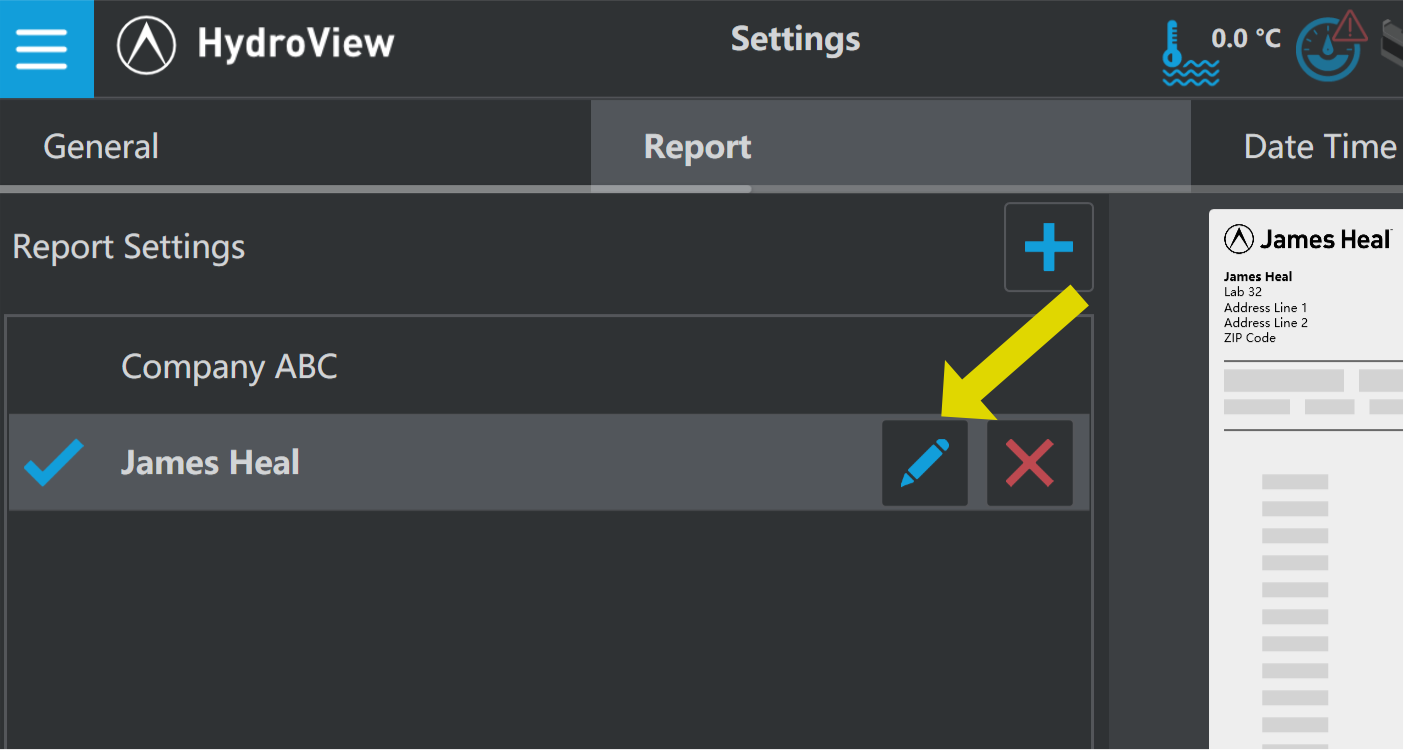 Make sure the option to Include Captures is turned on: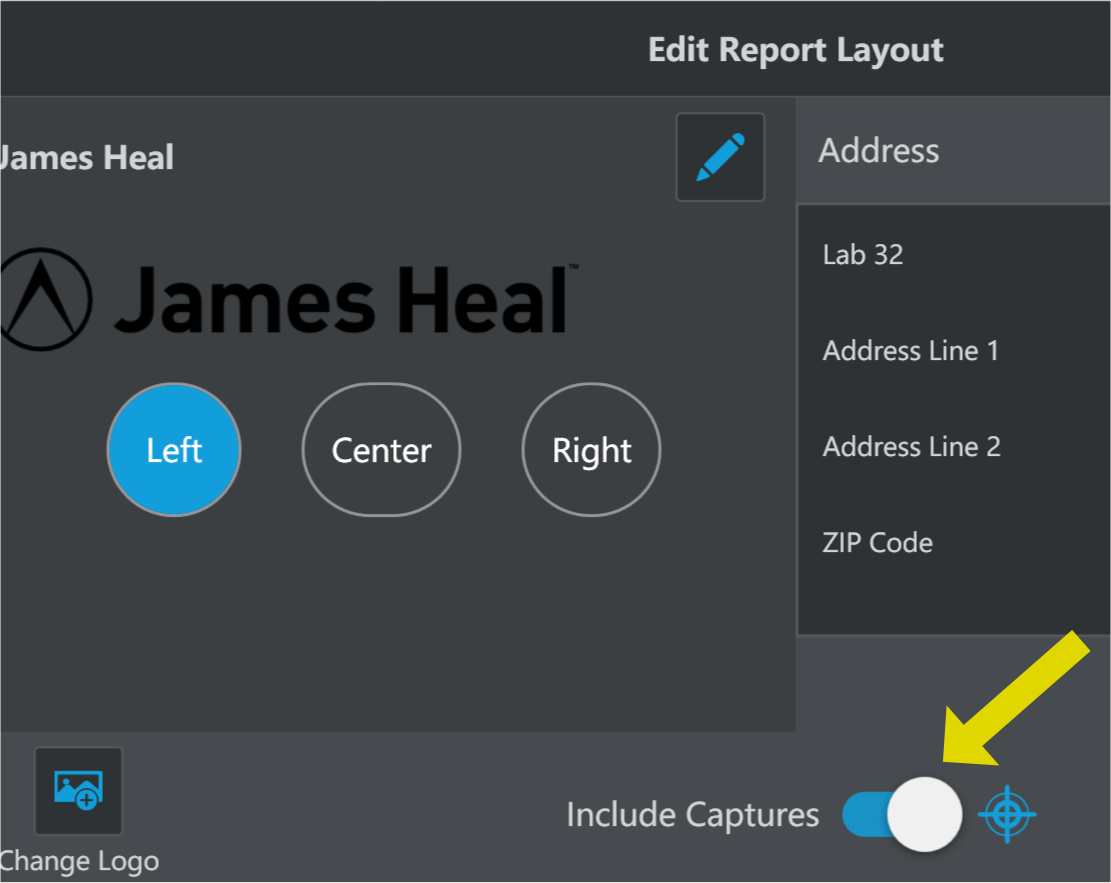 Now, when a PDF report is created, the image captures are added to the file: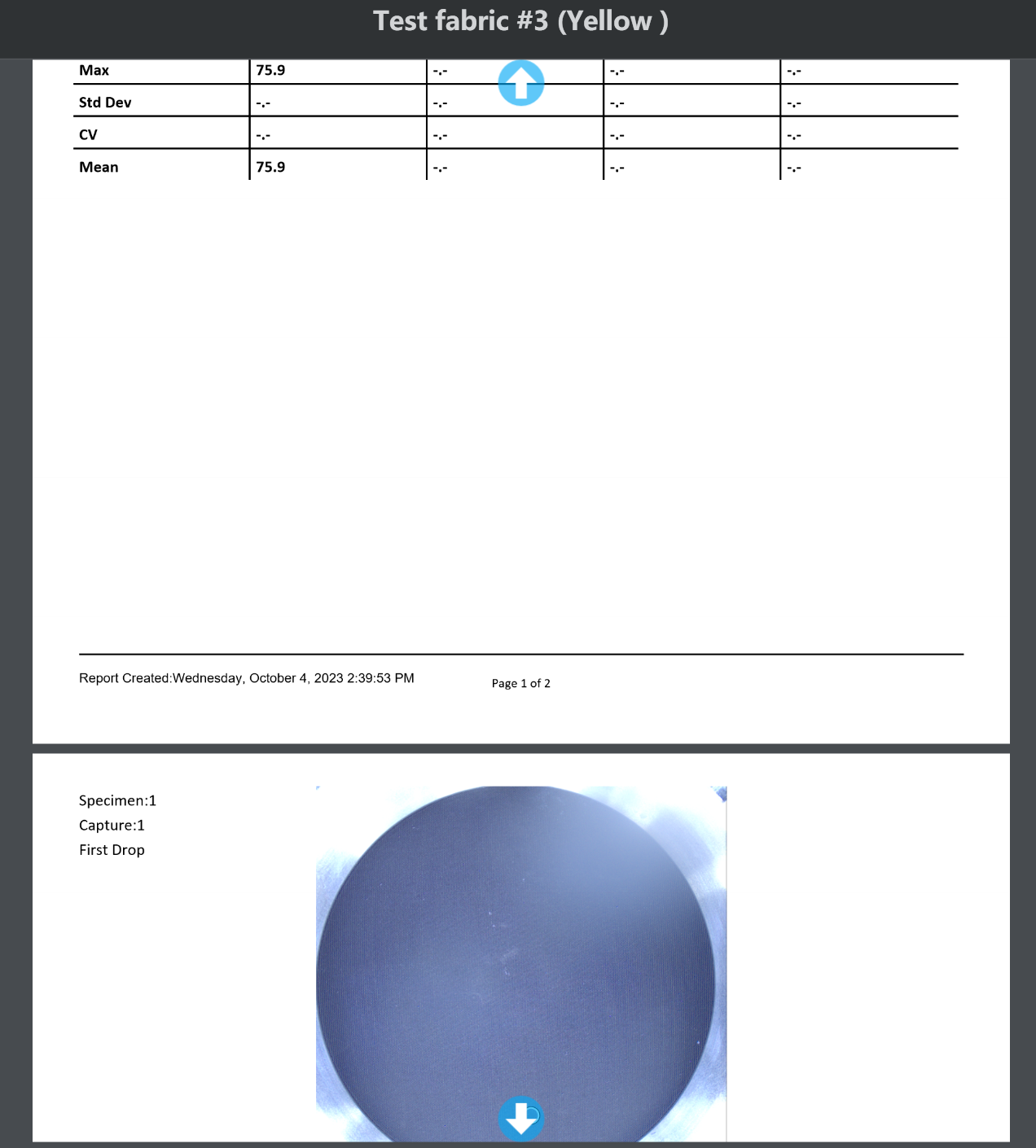 